 Об утверждении плана мероприятий по профилактике правонарушений на территории сельского поселения Натальино муниципального района Безенчукский Самарской области на 2020год.        В целях профилактики мероприятий по правонарушениям на территории сельского поселения Натальино, в соответствии с Федеральными законами от 06 октября 2003 г. № 131-ФЗ «Об общих принципах организации местного самоуправления в Российской Федерации», в целях реализации государственной политики по созданию многоуровневой системы социальной профилактики правонарушений на территории  сельского поселения Натальино, руководствуясь Уставом сельского поселения Натальино муниципального района Безенчукский Самарской области,ПОСТАНОВЛЯЮ:Утвердить план мероприятий по профилактике правонарушений на территории сельского поселения Натальино муниципального района Безенчукский Самарской области на 2020 год согласно приложения 1.Опубликовать настоящее Постановление в газете «Вестник сельского поселения Натальино», разместить на официальном сайте поселения в сети Интернет. Контроль за выполнением настоящего Постановления оставляю за собой.Глава сельского поселения Натальино                                    Н.К. МашукаевМ.В. Гаврилов Приложение  к Постановлению  от 13.01.2020 г. № 2План мероприятийпо профилактике правонарушенийна территории сельского поселения Натальинона 2020 год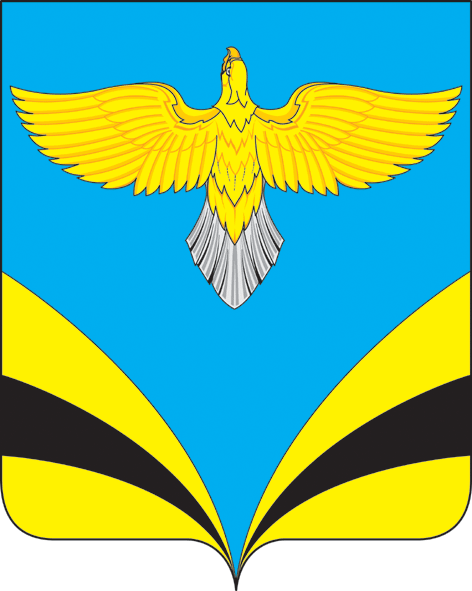 Администрациясельского поселения Натальиномуниципального района Безенчукский Самарской области446223,  с. Натальиноул. Школьная, д.1тел.: 8(939) 708 92 01          8(939) 708 92 02ПОСТАНОВЛЕНИЕ № 2 «13» января  2020 г.  № п/пСодержание мероприятийСроки исполнения Ответственные исполнителиПроведение комплексных оздоровительных, физкультурно-спортивных и агитационно-пропагандистских мероприятий (дней здоровья, спортивных соревнований и т.п.)постоянноАдминистрация    школыОрганизация антинаркотической и антиалкогольной пропаганды среди несовершеннолетних. Пропаганда здорового образа жизни подростков и молодежи, их ориентация на духовные ценности.постоянноАдминистрацияшколы, сельские клубы,  библиотеки,участковый инспектор(по согласованию)Систематическое информирование  граждан о действиях при угрозе возникновений террористических актов в местах массового пребывания, а также при проведении культурно-массовых, спортивных и других общественных мероприятиях.постоянноАдминистрация сельскогопоселенияНатальиноОбеспечение проведения в школах  бесед, викторин, конкурсов по Правилам дорожного движения.в течение годаАдминистрация    школыПроведение внеклассных занятий на тему профилактики и борьбы с незаконным оборотом и употреблением наркотиков, пьянством и алкоголизмом.в течение годаАдминистрация    школыОсуществление корректировки действующих нормативных правовых актов, регламентирующих правоотношения в сфере профилактики правонарушенийпо мере необходи- мостиАдминистрация сельского поселенияНатальиноПроведение совещаний по вопросу о профилактике правонарушений на территории сельского поселения Натальино1 раз в полугодиеАдминистрация сельского поселения НатальиноПроведение бесед с учащимися общеобразовательных школ на тему ответственности за нарушение административного и уголовного законодательства.в течение годаОтдел МВД России по Безенчукскому району(по согласованию) 9.Выявление лиц, ведущих асоциальный образ жизни, проведение с ними разъяснительной работы о правовых последствиях противоправного поведенияпостоянноАдминистрация  сельского поселения Натальино совместно с районными  службами